Do VIDA! míří predátoři i roboti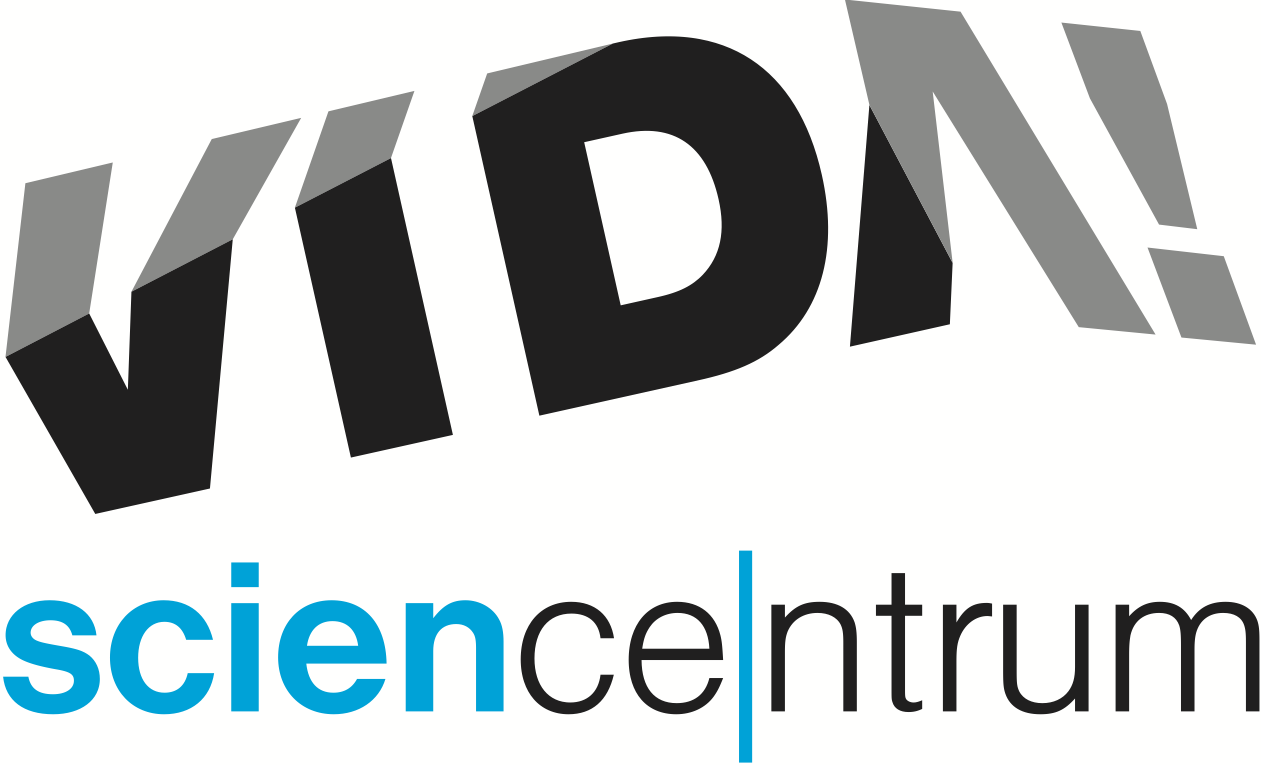 V  zábavním vědeckém parku VIDA!, kam jen v roce 2017 dorazilo přes 254 tisíc návštěvníků, máte od 27. ledna 2018 možnost zhlédnout další z 3D dokumentů, věnovaných divoké přírodě, Predátoři. „Těšte se na záběry plné napětí i dojemných okamžiků, které vám přiblíží životy těch, pro které lov nikdy nekončí. Budete překvapeni, jak těžce bojují o přežití a jak často prohrávají,“ řekl Lukáš Richter, ředitel VIDA! o novém snímku, který se už brzy bude denně promítat.Ve čtvrtek 1. února odstartuje letošní série večerů v science centru určených především dospělým návštěvníkům – VIDA! After Dark. První z nich je věnován tématu EXTRÉMY. „Přijďte ochutnat jídlo zmražené na -196 °C, vyzkoušet si luštění sudoku při přetížení 3G nebo překážky připravené lanovým centrem PROUD,“ láká Roman Štěpánek, který má program akce na starosti. Pro všechny starší patnácti let, kteří rádi řeší úkoly a hádanky, chystá VIDA! noční šifrovací dobrodružství VIDAMISE. Proběhne v noci z 23. na 24. února. „Jedná se o jedinečnou příležitost, počet míst je omezen. Cílem hry bude najít herní východ a s pomocí klíče či hesla opustit objekt VIDA!,“ popsal Sven Dražan, programový manažer VIDA! Registrace čtyřčlenných týmů končí 15. února. Na každý lednový i únorový víkend je připraven program pro rodiny s dětmi od tří let Víkendové labodílny, které nesou název Zimní království. „Rozpoutáme sněhovou bouři v obyčejné sklenici a seznámíme se s látkou, která je studenější než sníh a ,mizí‘ před očima,“ sdělila Daniela Marková, koordinátorka programu Víkendových labodílen. Hlavním únorovým eventem pro rodiny je akce VIDA! Roboti připravená ve spolupráci s Jihomoravským centrem pro mezinárodní mobilitu (JCMM). V pátek 16. února proběhne ve VIDA! už pátý ročník soutěže Robotiáda, na sobotu 17. února se připravuje přehlídka robotů a výrobní dílny. Zájemci si také mohou vyzkoušet disciplíny Robotiády na vlastní kůži. „Připravte se na dechberoucí kybernetické klání mezi roboty z Lega Mindstorms. V pátek vás přivítáme jako diváky, v sobotu jako přímé účastníky,“ láká na akci Ivo Hopp z JCMM. „V sobotu si také můžete programování robotů vyzkoušet, nebo si vyrobit dřevěného či kreslícího robůtka,“ doplnil Sven Dražan.Predátořiwww.vida.cz/3dfilmynový 3D film z produkce BBCOd konce ledna se promítá denně za příplatek ke vstupnému do VIDA! 50 Kč/osoba.Mysleli jste si, že predátoři to mají v přírodě snadné? Zhlédněte napínavý 3D dokument a objevte, kdo v divočině stojí na straně skutečných vítězů. Sledujte geparda, pavouka, plejtváka a ledního medvěda, jak bojují o přežití. Film se promítá ve 3D v českém znění s dabingem Hynka Čermáka.Zimní královstvíwww.vida.cz/labodilnyVíkendové labodílny pro rodiny s dětmi každou lednovou i únorovou sobotu a neděli (kromě 17. 2. 2018, kdy probíhá akce VIDA! Roboti) za příplatek ke vstupnému do VIDA! 50 Kč/skupina (1–4 osob)Přijďte s námi rozpoutat sněhovou bouři v obyčejné sklenici, poodhalit tání ledu, nebo se seznámit s látkou, která je studenější než sníh a „mizí“ před očima! A abychom nezmrzli, tak si pomocí horkého drátku vyrobíme sněhovou vločku. Pro rodiny s dětmi od 3 let.VIDA! After Dark: Extrémywww.vida.cz/afterdark čtvrtek 1. února 2018, 19.00–23.00Akce pro dospělé, vstupné 100 Kč/osobaTroufnete si vylézt po provazovém žebříku do výšky 15 metrů? Ochutnat jídlo zmražené na -196 °C? Řešit sudoku při přetížení 3G? Pak si určitě nenechte ujít další z našich party po setmění VIDA! After Dark. Užijte si večer plný extrémních zážitků, kouřících drinků, hudby i nový 3D film Predátoři.VIDAMISEwww.vida.cz/vidamiseJedinečné noční šifrovací dobrodružství 23. – 24. února. 2018, 19.00–9.00Registrační poukaz 500 Kč/tým (1–4 osob)Vydejte se na VIDAMISI. Cílem napínavé noční hry je najít herní východ a s pomocí klíče či hesla opustit objekt VIDA!  Pro všechny, kterým už bylo patnáct a užívají si luštění šifer a hádanek. Registrace čtyřčlenných týmů do 15. února 2018.VIDA! Robotiwww.vida.cz/roboti16. – 17. února 2018, 10.00–18.00Zažijte na vlastní kůži dechberoucí kybernetické klání mezi roboty z Lega Mindstorms. Vyzkoušejte si některé soutěžní disciplíny Robotiády, seznamte si se záchranářskými roboty, nebo si i vyrobte vlastní! V pátek buďte nadšení diváci, v sobotu přímí účastníci.VIDA! science centrum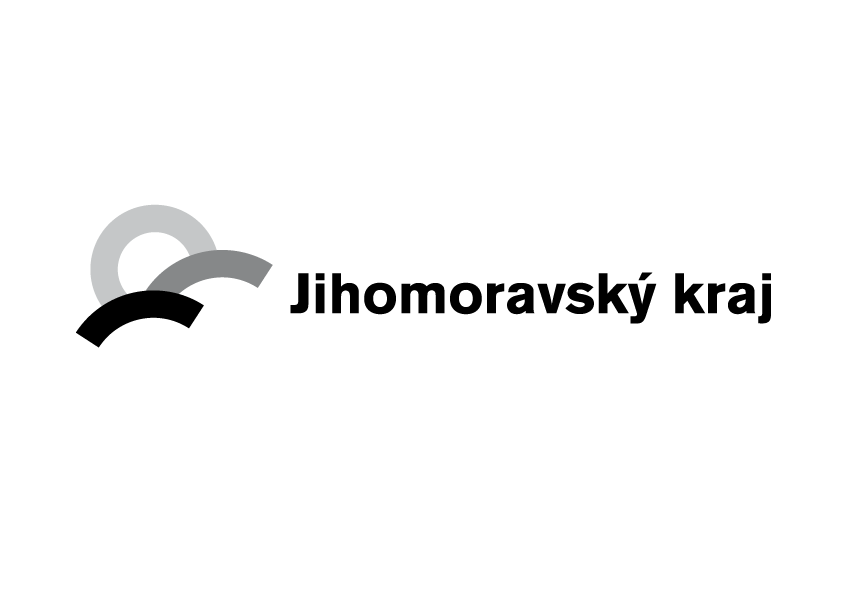 Křížkovského 12, Brnowww.vida.czwww.facebook.com/vidabrnoZábavní vědecký park VIDA! provozuje Moravian Science Centre Brno, příspěvková organizace Jihomoravského kraje.Moravian Science Centre Brno, p. o. je členem České asociace science center.